                                                        February 4, 2019		                                                                                                         A-2011-2264916                                                                                                                        A-2013-2384046    RAY CUNNINGHAM VP & GNRL CNSLENGIE RESOURCES LLC1990 POST OAK BOULEVARD STE 1900HOUSTON TX 77056Dear Mr. Cunningham:		On January 16, 2019 the Commission received a Change in Ownership of Plymouth Rock Energy LLC.  On January 18, 2019 a letter was sent returning this filing for an original signature.  As of today, February 4, 2019 we have not received this filing with an original signature.  Therefor your filing is considered unfiled.                 You may re-file this with us at any time.  To expedite the processing we ask that you return your original filing with the missing information.	Once we receive the request with the information required we will be able to process your filing.  Thank you for your cooperation in this matter.								Very truly yours,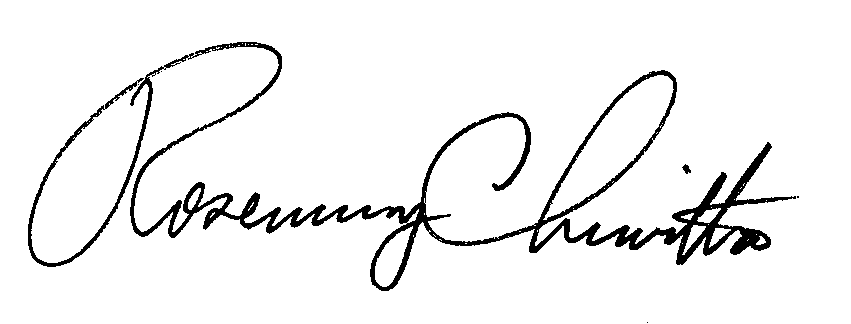 								Rosemary Chiavetta								Secretary       DJ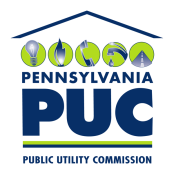  PUBLIC UTILITY COMMISSION400 North Street, HARRISBURG, PA 17120 PUBLIC UTILITY COMMISSION400 North Street, HARRISBURG, PA 17120IN REPLY PLEASE REFER TO OUR FILEPhone: 717-772-7777IN REPLY PLEASE REFER TO OUR FILEPhone: 717-772-7777